<Titolo della classe>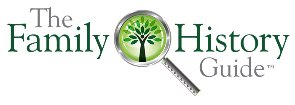 Nome: Istruzioni:Compilare il titolo della classe e le aree vuote nel foglio di lavoro secondo necessità.In Class Intro, digita elementi o pensieri per iniziare la lezione.Per "Articolo / Video / Sito" elenca il titolo della risorsa che desideri utilizzare. Nell'area Note, digita i concetti chiave che desideri trattare e cosa sottolineare.Nel Min. colonna, digita il numero approssimativo di minuti da dedicare all'elemento.In Riepilogo classe, digita gli elementi con cui vuoi concludere.In Continuazione, digita gli elementi con cui gli studenti possono continuare dopo la lezione (obiettivi, scelte, esercizi, ecc.).Durante il corso, puoi fare clic e visualizzare questi elementi dal sito Web, ma non riprodurne il contenuto in dispense o diapositive senza l'autorizzazione del copyright da parte dei proprietari dei contenuti.È possibile rimuovere o duplicare righe nel foglio di lavoro in base alle esigenze o rimuovere queste istruzioni.Puoi salvare una copia del foglio di lavoro finito senza le note, come dispensa per gli studenti.Introduzione della classe: Progetto / Obiettivo:       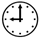 Progetto / Obiettivo:       Progetto / Obiettivo:       Progetto / Obiettivo:       Progetto / Obiettivo:       SceltaPassaggioArticolo / Video /sitoNote delProgetto / Obiettivo:      Progetto / Obiettivo:      Progetto / Obiettivo:      Progetto / Obiettivo:      Progetto / Obiettivo:      SceltaPassaggio Articolo / Video /sitoNote delProgetto / Obiettivo:      Vault (opzionale)Progetto / Obiettivo:      Vault (opzionale)Progetto / Obiettivo:      Vault (opzionale)Progetto / Obiettivo:      Vault (opzionale)Progetto / Obiettivo:      Vault (opzionale)Riepilogo della classe: Continuazione: 